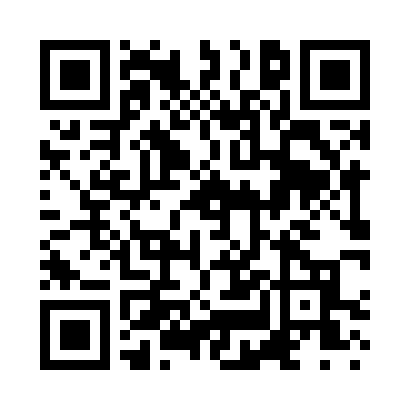 Prayer times for Vallersville, Massachusetts, USAMon 1 Jul 2024 - Wed 31 Jul 2024High Latitude Method: Angle Based RulePrayer Calculation Method: Islamic Society of North AmericaAsar Calculation Method: ShafiPrayer times provided by https://www.salahtimes.comDateDayFajrSunriseDhuhrAsrMaghribIsha1Mon3:295:1112:464:498:2110:042Tue3:295:1212:464:498:2110:033Wed3:305:1212:474:498:2110:034Thu3:315:1312:474:498:2010:025Fri3:325:1312:474:498:2010:026Sat3:335:1412:474:498:2010:017Sun3:345:1512:474:498:1910:008Mon3:355:1512:474:498:1910:009Tue3:365:1612:484:498:199:5910Wed3:375:1712:484:498:189:5811Thu3:385:1812:484:498:189:5712Fri3:395:1812:484:498:179:5613Sat3:405:1912:484:498:179:5514Sun3:415:2012:484:498:169:5415Mon3:425:2112:484:498:159:5316Tue3:445:2212:484:498:159:5217Wed3:455:2212:484:498:149:5118Thu3:465:2312:484:488:139:5019Fri3:475:2412:494:488:129:4920Sat3:495:2512:494:488:129:4821Sun3:505:2612:494:488:119:4722Mon3:515:2712:494:488:109:4523Tue3:535:2812:494:478:099:4424Wed3:545:2912:494:478:089:4325Thu3:555:3012:494:478:079:4126Fri3:575:3112:494:478:069:4027Sat3:585:3212:494:468:059:3828Sun4:005:3312:494:468:049:3729Mon4:015:3412:494:468:039:3530Tue4:025:3512:494:458:029:3431Wed4:045:3612:494:458:019:32